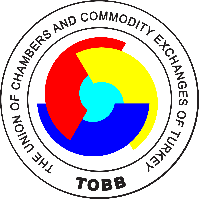 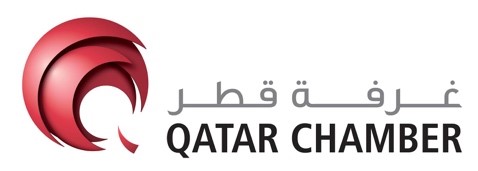 TÜRKİYE – KATAR İŞ FORUMU“Hukuk ve Yatırım Fırsatları”21 Kasım 2019, InterContinental Hotel - İstanbul-Taslak Program-09:30 – 10:30Kayıt10:30 – 11:00Açılış Konuşmaları 11:10 – 11:45Oturum 1: Katar Yabancı Yatırım Görünümü Katar’daki Yabancı Yatırım Hukuku ve DüzenlemeleriKatar Yatırım Ortamındaki Reformlar12:00 – 12:15Katar’da İş Yapma Ortamı12:15 – 12:30Türkiye’de İş Yapma Ortamı12:30 – 13:00Oturum 2: Sanayi, Ulaştırma ve Lojistik Hizmetleri 13:00 – 14:00Öğle Yemeği 14:00 – 16:30İkili Görüşmeler